Vol Vision 2020  Diversity and Inclusion Implementation Working Group Report to The ChancellorThe University of Tennessee, Knoxville (“UT”) added diversity and inclusion as a new campus strategic priority with the adoption of Vol Vision 2020.  Following Vol Vision 2020 approval by the Board of Trustees in June 2016, Chancellor Jimmy Cheek appointed a working group to review the campus environment and structure implementation efforts for this priority.  The group’s recommendations are outlined in this report as follows:Implementation Working Group Vol Vision 2020 BackgroundCurrent Situation and ChallengesImplementation RecommendationsTracking ProgressNext Steps	Implementation Working Group Dr. Cheek charged the Diversity and Inclusion Implementation Working Group with guiding implementation for the Vol Vision 2020 diversity and inclusion priority.  Led by Tyvi Small of the Haslam College of Business and Angie Batey of the College of Arts and Sciences, the group consists of a cross-section of administrators and stakeholder representatives, including members of the Chancellor’s Council on Diversity and Interculturalism (“CDI”) and each of the Chancellor’s Commissions for Blacks, LGBT+, and Women.  See Appendix A for the working group membership and objectives and Appendix B for background on the Chancellor’s Council and Commissions.From September to December 2016, the working group reviewed and expanded on the Vol Vision 2020 information base to form its recommendations.  This included a review of campus demographic information for UT and a comparative group of over 40 universities representing national peers, regional peers (SEC publics), and four-year public universities in Tennessee.  See Appendix C for schools in the comparative group.The group also conducted “listening sessions” to gather student, faculty, staff, and alumni perspectives on the campus environment to supplement themes from the Vol Vision 2020 feedback sessions conducted in fall 2015.  See Appendix D for an overview of the listening sessions.  Finally, the group reviewed existing student and employee survey data and completed an inventory of active campus diversity and inclusion initiatives. Vol Vision 2020 BackgroundIn the original Vol Vision plan, diversity and inclusion initiatives were embedded across five campus strategic priorities.  Vol Vision 2020 added diversity and inclusion as its own priority.Diversity and inclusion is critical to career preparation and long-term success in the workplace and society.  Stakeholders agreed a strategic focus for UT was necessary to enrich the student experience and prepare students to enter an increasingly diverse global workforce.  A focus on diversity and inclusion also was needed to strengthen UT’s ability to recruit and retain the best students, faculty, and staff talent, anticipating long-term shifts in state and national demographics.  Finally, the priority was viewed as important to strengthening the worldwide Volunteer community and UT’s commitment to access and engagement as Tennessee’s land grant university.As the campus definition of diversity, Vol Vision 2020 adopted the American Association of Public and Land-grant Universities Commission for Access Diversity and Excellence Statement:  “Diversity can be broadly defined to include all aspects of human difference, including, but not limited to race, gender, age, sexual orientation, religion, disability, social-economic status, and status as a veteran.”  Vol Vision 2020 also adopted the Association of American Colleges and Universities’ Definition of Inclusion: “Inclusion is the active, intentional, and ongoing engagement with diversity—in the curriculum, in the co-curriculum, and in communities (intellectual, social, cultural, and geographical) with which individuals might connect—in ways that increase awareness, content knowledge, cognitive sophistication, and empathic understanding of the complex ways individuals interact within systems and institutions.” Current Situation and ChallengesThe following themes and challenges surfaced from the working group’s review:Consistency and Commitment.  Listening session participants noted individual examples of college, unit, and department level commitment to diversity and inclusion as strengths.  This perception of commitment did not extend to all colleges or the campus as a whole.  Participants also cited silos and exclusivity as perceptions to be addressed.Communication.  Communication emerged as a major challenge with the speed of response, leadership visibility, and expanded use of social media as opportunities for improvement.  For these reasons and others, many listening session participants did not perceive campus messages as sincere, responsive or inclusive. Campus Profile.  A demographic review shows UT has made progress in campus diversity over the past five years with modest gains in female and minority representation in students, faculty, and staff (see page pp. 17-18) for UT demographic data.  However, UT remains less diverse when compared to all peer groups – national peers from Vol Vision 2020, regional peers (SEC public universities), and Tennessee public four-year schools.  Highlights of the review can be found in a companion Supporting Information presentation.  Specific challenges include:Undergraduate Students: UT’s undergraduate student body is less racially and ethnically diverse than its peers. The low volume of applications from and yield of underrepresented minority students is a challenge.  However, UT has one of the highest percentages of Pell grant eligible students when compared to national peers. The Federal Pell grant program provides need-based financial assistance to low-income students.  Pell eligible students span racial and ethnic categories. Both underrepresented minority students and all Pell-eligible students graduate at significantly lower rates than campus averages.  Improving retention and graduation rates for these students is imperative to establishing a more diverse campus profile.Graduate Students:  UT’s graduate student body is also less racially and ethnically diverse compared to national peers.  Most notably, UT’s international student representation is much lower than peers.  The number of qualified, diverse applicants and the ability to yield those candidates is a constraint with both domestic and international pools.Faculty:  UT compares favorably to national peers in representation of female and minority faculty at the entry point of the assistant professor level.  Representation is lower at the full and associate professor levels compared to national peers.  Data shows low numbers in underrepresented minority faculty across leading public universities, making aggressive recruitment and retaining those recruited essential to establishing a more diverse faculty.Staff:  UT staff includes low minority representation. Both recruitment and retention of diverse staff is a challenge for UT.  The departure rate for voluntary reasons is higher for minority staff than non-minority staff.  UT is working to better understand the reasons for voluntary departures to increase retention.  Culture, Climate, and Community.  Listening session participants described several cultural and climate impediments to diversity and inclusion.  These stakeholders valued affinity groups to support diverse populations and communities (example – Commissions, student organizations), but this structure can lead to isolation, exclusivity, and fragmentation.  Stakeholders voiced the need to bring disparate groups and people together to build a more inclusive community with respect for different backgrounds and experiences.  Student participants expressed frustration with a perceived lack of action related to diversity and inclusion.  Many noted the need for productive dialogue to respectfully exchange ideas, increase knowledge of and learn from our differences.Mission (Education, Research, Scholarship, Creative Activity, Engagement).  There is an inconsistent emphasis on diversity, inclusion and cultural awareness in the curriculum and with co-curricular experiences.  Students in listening sessions provided positive feedback on existing courses and experiences and suggested more opportunities be provided earlier in the student experience.  Students also cited greater emphasis on diversity during freshmen orientation and freshmen experiences with a focus on application not policies.  While many successful diversity and inclusion programs are sponsored by grants, there is limited attention and support for scholarship in this area.  Opportunities related to research appear to miss underrepresented faculty and students.  Finally, UT should publicize engagement with Tennessee communities to advance diversity and inclusion.Impact of Action.  The benefits of our efforts are not clearly demonstrated to stakeholders, including students and the state of Tennessee (for example, educational opportunities, economic benefit, research, community engagement, and service).  While the working group identified several active initiatives related to diversity and inclusion on campus (for example, retention programs, financial need-based scholarships), the impact of these investments is often not communicated.  UT also lacks a formal method to evaluate progress over time.Implementation RecommendationsImplementation recommendations are organized into three categories.Organization Recommendations:  Recommendations related to organizational structure and accountabilityCommunication Recommendations:  Recommendations that address communication to campus stakeholdersImplementation Framework:  Framework to guide implementation of the strategic plan at the campus, college, and division levels Organization RecommendationsAs a critical step in implementation, UT must develop effective support structures to create responsibility for diversity and inclusion efforts across campus and in the broader community. The following recommendations suggest lines of accountability and responsibility and organizational structure.The UT Chancellor sets the vision for diversity and inclusion and is ultimately responsible for progress on campus.  We recommend the Chancellor appoint a chief diversity officer (CDO) to direct campus efforts.  Given the importance of this topic to the campus, we recommend the CDO be appointed to the rank of vice chancellor and serve on the Chancellor’s cabinet.  We recommend this position be provided with the appropriate financial and staff resources to successfully execute assigned responsibilities.  A clearly defined role with measureable outcomes is imperative for this position.  Based on our review, we suggest the following:Implement campus diversity and inclusion strategy, including Vol Vision 2020Work closely with the Provost, Deans and Vice Chancellors to align college and divisional efforts with campus strategy; serve as advisor to all Colleges and Divisions on diversity strategyAdvise campus leadership and coordinate with the marketing and communication division on proactive communications strategies related to diversity and inclusionEngage all campus commissions, the CDI and student organizations on a regular basis to understand and improve campus climateLead professional development and education programs for students, faculty, and staff Measure the effectiveness and impact of all campus level investments in diversity and inclusion initiativesMonitor progress, suggest improvements and semi-annually report outcomes to campus stakeholdersIn addition, we recommend accountability for campus leadership (Provost, Vice Chancellors, and Deans).  Leaders should report on and review progress with the Chancellor in annual performance and planning review. We further suggest each College and Division assign an individual and/or group to lead and monitor diversity efforts in their respective units.   Finally, we recommend UT formalize a sustainable and long-term organizational solution for the Pride Center, including a funding and staffing model.  LGBT+ resource centers are common across peer institutions.  We note a Pride Center Working Group convened by the Faculty Senate will provide recommendations to the Chancellor in spring 2017.Communication RecommendationsCommunication recommendations address stakeholder feedback points from the listening sessions and online suggestions.  In the near-term (within the next six to nine months), we recommend campus leadership evaluate opportunities to:Communicate in a proactive, substantive, effective, and timely mannerExpand communication modes beyond email to provide an appropriate presence on social mediaCreate opportunities for the CDI, the Chancellor’s Commissions, and all student organizations to provide regular, proactive feedback to campus leadershipConsider a feedback channel to receive information from across the campus communityClarify the definition of diversity and explain the engagement of inclusionAddress the feelings of silos and exclusion in communicationsEstablish a dashboard, like the one on pp. 17-18 of this report, to be made available on the UT websiteDevelop a process to track the reach and effectiveness of communication (for example, social media tracking, stakeholder feedback, periodic online surveys, etc.)We further recommend the campus develop a long-term strategic communications plan for diversity and inclusion.  The plan should include specific communication strategies: for improving external relations through proactive outreach to groups including alumni, business and industry, and state legislators, for providing ongoing communications that highlight overall campus diversity and inclusion accomplishments and values, and for improved action and information on issues that arise related to campus diversity and inclusion.Strategic Plan Implementation FrameworkThis section outlines implementation guidance for colleges and divisions on next steps to incorporate diversity and inclusion in Vol Vision 2020 strategic plans.   College and division strategic plans should:Identify specific areas for improvement and related actions Address faculty, staff, and students (as applicable)Include an approach to measure and monitor progressEvaluate existing initiatives for impact and alignment with campus goalsMake diversity-related resource requests during annual budget processesThe framework illustrated below includes provides high-level goals and four focus areas for Colleges and Divisions strategic plans.  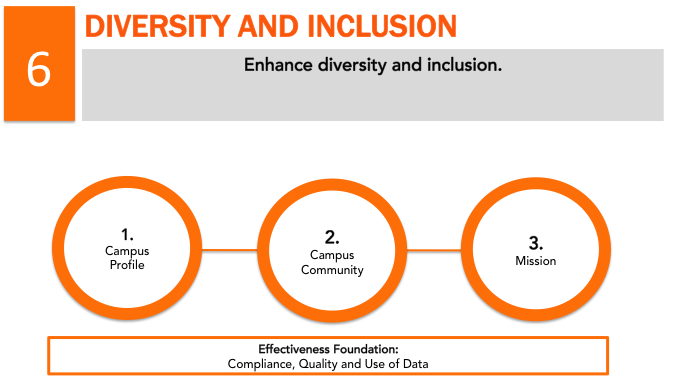 Campus Profile:  Increase the diversity of UT’s campus profile through the recruitment and retention of students, faculty, and staffCampus Community:  Build a positive campus community to enhance the student educational experience and support UT as a workplace of choiceMission (Education, Research/Scholarship/Creative Activity and Engagement):  Enhance the student educational experience and impact of faculty research, scholarship, creative activity, and engagement through diversity and inclusionEffectiveness:  Improve effectiveness through compliance and assessmentFocus for Undergraduate Students  Improve Student Pipeline and RecruitmentExpand programs and resources to recruit students from diverse backgroundsExpand partnerships with high schools and community organizations to build student pipeline opportunities for underrepresented minority (URM) and low-income studentsExpand transfer and community college partnerships to support recruitment Utilize scholarship opportunities to support recruitment and retention Reduce Retention and Graduation GapsEvaluate areas were graduation gaps exist, review programs that support specific populations, expand those that are effective, eliminate those that are not, and create programs where gaps are identified (for example, URM students, low-income students, first generation students, veterans, non-traditional students, etc.)Create programs to help students retain financial aid and scholarshipsSupport Veterans Expand resources to recruit and support veterans and their families pursuing undergraduate degreesIncrease AccessibilityContinue to evaluate and address gaps in accommodations for students with disabilities and special needs Focus for Graduate Students Improve Graduate Student Pipeline, Recruitment and RetentionIncrease support from the Graduate School to help colleges recruit diverse domestic and international candidatesExpand pipeline programs to attract top talent from diverse populationsEnsure competitive graduate financial packages to support recruitment of qualified graduate students from diverse populationsSupport Veterans Expand resources to recruit and support veterans pursuing graduate degreesIncrease Accessibility Continue to evaluate and address gaps in accommodations for students with disabilities and special needs Focus Specific to Faculty (Tenure-Track and Non Tenure-Track)Improve Recruitment PracticesExpand and sustain Strategies and Tactics for Recruiting to Improve Diversity and Excellence (STRIDE) training program for Deans, Department Chairs and faculty to support effective recruitment and hiring practices Increase support for the Future Faculty Program, a program designed to attract women and minority faculty candidates to UT to build a pipeline for Assistant Professor searchesDevelop Specific Talent Management ProgramsDevelop mentoring, professional development and leadership programs to address the needs of women and minorities at all faculty levels Focus Specific to Exempt and Non-Exempt StaffImprove Recruitment PracticesDevelop professional development programs for executives and managers to support effective recruitment and hiring practices (similar to STRIDE for faculty)Develop Specific Talent Management ProgramsEstablish clear promotion and advancement processesEstablish mentoring, professional development, and leadership programs to support the recruitment and retention of women and diverse staffFocus for both Faculty and StaffIncorporate in Talent Management, Leadership, and Professional DevelopmentExpand the understanding and implementation of diversity and inclusion topics in talent management and leadership development programsImprove the onboarding process to include emphasis on Volunteer values and introduce communities/commissions to new faculty and staffEvaluate and address compensation gaps as part of a full retention strategy Include diversity and inclusion training in leadership development programs Improve exit and retention data to help identify specific reasons for attrition Support VeteransCreate programs to recruit and support faculty and staff with veterans statusIncrease Accessibility Continue to evaluate and address gaps in accommodations for students with disabilities and special needs Success Criteria/Tracking   Regularly-tracked campus demographic data Retention and graduation rates for URM and Pell studentsNumber served requiring special needs/accommodationsNumber receiving Veterans benefitsFocus for Students  Build Communities and ConnectionsContinue to support opportunities for students to engage in all campus organizations with a goal to identify and support diverse populationsReview campus-wide initiatives to emphasize meaningful student connections that increase awareness, content knowledge and understanding of the ways individuals interactDevelop and promote common areas and places to encourage intergroup connections and interactionEncourage Dialogue and FeedbackExpand emphasis and better understanding of diversity and inclusion and Volunteer values in orientation and first-year experience Provide students with the training and tools to support effective communication and exchanges across differences, while valuing and respecting individual perspectivesDevelop an intergroup dialogue program to develop relationships and understanding across all diverse backgroundsEvaluate and Improve the Student ExperienceIntroduce a regular student experience survey to evaluate perceptions, review actions taken, and use data to inform campus engagementFocus for Faculty and Staff Build Communities and ConnectionsEvaluate current affinity groups (Chancellor’s Council and Commissions), clarify missions, increase access to campus leadership, and expand where demand exists for new groupsContinue to increase opportunities for to create community connectionsEncourage Dialogue and FeedbackExpand opportunities for faculty and staff to connect and dialogue around diversity and inclusion topicsEvaluate and Improve the Faculty and Staff ExperienceContinue to use Modern Think and Collaborative on Academic Careers in Higher Education (COACHE) surveys to track perceptions on campus climateIntroduce a periodic faculty and staff campus environment surveyEvaluate perceptions, review actions taken and use data to inform campus engagementSuccess Criteria/Tracking   Students - Student Experience SurveyFaculty and Staff - Modern Think Survey, Collaborative on Academic Careers in Higher Education (COACHE) Survey (perceptions of women faculty and faculty of color)Education – Prepare Students for Success in a Diverse Global WorkplaceIncrease Curricular OpportunitiesWork with faculty to make diversity, inclusion, and cultural competencies an integral component of General EducationProvide support to faculty who wish to infuse diversity, inclusion, and cultural competencies into their courses Develop Skills through Experience Learning and LeadershipSupport international education and increase study abroad participationIncrease student service engagement with Tennessee communities Increase co-curricular leadership development opportunities for students Increase the number of underrepresented students and low-income students in high-impact activities to improve retention and graduation outcomes (study abroad, undergraduate research, leadership, Experience Learning)Build Partnerships with EmployersEngage business and industry employer partners to identify desired student outcomes and skills related to diversity and inclusion (example – effective dialogue, working across differences, cross-cultural teamwork)Incorporate feedback in curricular and co-curricular opportunitiesResearch, Scholarship, and Creative Activity – Support Faculty Productivity and Student EngagementSupport Research, Scholarship, and Creative Activity in Diversity and InclusionDevelop a Research Development Academy to engage diverse faculty in training and development opportunities Support a “Community of Scholars” related to a broad understanding and effective implementation of diversity and inclusionProvide financial and training support for faculty interested in research, scholarship, and creative activity focused on issues related to a broad understanding and effective implementation of diversity and inclusionIncrease opportunities for URM students and low-income students to engage in research projects with faculty, preferably early in their college experienceEngagement – Demonstrate Impact to Tennessee CommunitiesImpact Tennessee CommunitiesExpand engagement and partnership with Tennessee communities, especially those with socioeconomic challengesDevelop an engaged research and service database to better identify regional opportunitiesDevelop a mechanism to spotlight and celebrate significant activities of engagementOutline UTK impact by Tennessee county and include in communications strategySuccess Criteria/Tracking   Key student outcomes and educational experiences Curricular opportunities available to studentsStudents engaged in Experience LearningNational Survey on Student Engagement (NSSE) survey outcomes Track research, scholarship, and creative activity impact in diversity and inclusionQuantify community engagement (service) and UTK impact to Tennessee communitiesComplianceEnsure a Commitment to ComplianceContinue support for training and development of employees and students dedicated to Federal compliance requirements (EEO/AA/Title VI/Title IX/Section 504/ADA/ADEA)Develop new delivery systems for important information and training for the campusReview structure of Title IX investigative and reporting responsibilitiesWork with and implement recommendations from system-wide UT Title IX Commission during the upcoming yearUse of DataUse of Data to Support Transparency and AccountabilityUse the existing campus dashboard and make D&I data available via the websiteProvide reports at the college and division levelsAssessmentDemonstrate ImpactAssess all diversity and inclusion initiatives for impact and effectivenessSuccess Criteria/Tracking (For Tracking in College and Division Strategic Plans)   Assessment plans in place for major campus initiativesImplementation Matrix	The following matrix summarizes the areas of focus included in implementation framework.  Since many of these initiatives also relate to other strategic priorities, the matrix designates areas of strategic priority alignment (1 – Undergraduate Education, 2 – Graduate Education, 3 – Research, Scholarship, Creative Activity and Engagement, 4 – Faculty and Staff, 5 – Resources and Infrastructure, and 6 – Diversity and Inclusion).  The implementation start column shows when the action is expected to occur. The implementation lead designates administrators, who will be accountable for leading action in these areas, working in partnership with the Chancellor and future chief diversity leader.  The Chancellor has overall responsibility for implementation.  Tracking Progress The working group proposes a demographic dashboard present baseline data to track progress toward meeting diversity and inclusion goals. Demographic metrics are limited to available, self-reported information that are standard and regularly tracked in higher education at this time.  As a result, campus profile metrics in the dashboard include information on gender, race/ethnicity, socioeconomic status, first-generation status, status as a Veteran, and disability accommodations.  The definition of minorities includes individuals identifying as Black or African American, Hispanic of Any Race, Asian or Pacific Islander, Two or More Races, or Native American or American Indian. Underrepresented Minorities (URM) includes individuals identifying as Black or African American, Hispanic of Any Race, Two or More Races, or Native American or American Indian.  This definition is commonly used in higher education reporting.  Campus Metrics We suggest focus on the following as Vol Vision 2020 campus metrics in the near term:To evaluate progress, campus profile student and faculty data should be included in Vol Vision 2020 updates to the campus.  We also recommend campus profile information be compared to national, regional (SEC public peers), and Tennessee public universities on an annual basis as part of the reporting.  Once completed, the campus environment survey outcomes should be regularly updated and made available to the campus.  Demographic DashboardThe Vol Vision 2020 dashboard provides a more expansive view of our progress on the strategic plan goals including campus demographics. The first phase design of the demographics dashboard is included in this section. In future phases, data may address topics such as employment outcomes with an emphasis on Tennessee by the same diverse categories. Campus CommunityThe surveys listed below should be regularly administered.  Responses should be shared and discussed with students, faculty, and staff.  Responses should be evaluated to understand perceptions by campus as a whole and by category (for example – race/ethnicity, gender, age, sexual orientation, religion, disability, social-economic status, and status as a veteran) to the extent possible. Student Experience SurveyModern Think SurveyCollaborative on Academic Careers in Higher Education (COACHE) SurveyMission (Education, Research, Scholarship, Creative Activity, Engagement)The following information should be tracked and shared with campus:Key student outcomes and educational experiences Curricular opportunities available to studentsStudents engaged in Experience LearningNational Survey on Student Engagement (NSSE) survey outcomes URM and low-income students engaged in research projects with facultyTrack research, scholarship, and creative activity impact in diversity and inclusionQuantify community engagement (service) and positive impact to Tennessee communitiesNext StepsThe working group will provide this report to Chancellor Cheek in December 2016 for feedback.  We recommend the Chancellor provide feedback and share the recommendations with the Provost, Cabinet, and Council of Deans for further review and feedback.  We also recommend sharing this report with incoming Chancellor Davenport.As a next step, the group recommends this report be shared with the UT System President, Diversity Advisory Council, UT Council on Diversity and Interculturalism, the Chancellors Council and Commissions, Student Government, and Faculty Senate for initial feedback.  We also suggest reaching to all representative campus groups for feedback in the spirit of building bridges and connections across all groups.After these groups have reviewed and provided feedback, the implementation framework will be distributed to for incorporation in current strategic planning efforts. Appendix A:  Working Group Membership and ObjectivesMembershipWorking Group Objectives:Guide implementation efforts related to the Vol Vision 2020 diversity and inclusion priorityCoordinate campus-wide actions and communicate progress to campusEstablish an approach to track progress against goalsSolicit and synthesize feedback from stakeholder groupKey Actions/Process:Reviewed UT institutional data related to campus demographicsReviewed comparative demographic information for the following groups (see Appendix C for full list of schools):National:  Universities referred to in Vol Vision 2020 as the aspirational, target, and current peer set.Regional:  Public universities in the Southeastern Conference (SEC)Tennessee: Public, four-year universities in TennesseeReviewed existing campus surveys:The Collaborative on Academic Careers in Higher Education (COACHE):  Survey related to recruitment, retention, and development of facultyModern Think:  Faculty and staff workplace satisfaction surveyNational Survey on Student Engagement (NSSE):  Survey on undergraduate student engagement Conducted 12 listening sessions with students, faculty, staff, and alumniSummarized current campus-level actions related to diversity and inclusionReviewed suggestions to campus via online submission at special request of Chancellor Cheek Appendix B:  Chancellor’s Council and CommissionsCouncil of Diversity and Interculturalism (“CDI”) Working Group Representatives:  Angie Batey (Working Group Co-Chair), Eric StokesThe council advises the campus administration on creating and sustaining a welcoming, supportive and inclusive campus climate to all groups. Their goals include attracting and retaining faculty and staff from under-represented populations; attracting, retaining and graduating students from historically under-represented populations and international students; and ensuring that curricular requirements include significant intercultural perspectives.Commission for BlacksWorking Group Representative:  Robert NoblesThe Commission for Blacks recommends changes in or additions to university policies and procedures to reflect concerns specific to blacks. The group also makes suggestions for new and existing academic and extracurricular programs related to blacks; encourages research to identify the problems and progress of blacks on campus; and encourages black faculty, staff and student involvement in all aspects of campus life.Commission for LGBT PeopleWorking Group Representative:  Joe MilesThe Commission for LGBT People advises on planning, implementing, and evaluating university programs, policies and services designed to improve the status of lesbian, gay, bisexual, and transgender people on campus; serves as an advocacy group committed to the protection and advancement of LGBT students, faculty and staff.Commission for WomenWorking Group Representative:  Rachel ChenThe Commission for Women plans, implements, and evaluates university programs, policies and services designed to improve the status of women on the Knoxville campus. The group is charged with: recommending new and existing academic, professional development and extracurricular programs; encouraging research to assess the status of women at UT; and keeping the community informed on programs related to women.Appendix C:  Comparative GroupsThe working group compared UT’s campus demographic information to three comparative groups:National Peer Group – Universities referred to in Vol Vision 2020 as the aspirational, target, and current peer set.Regional Peer Group – Public universities in the Southeastern Conference (SEC)Tennessee Four-Year Public Universities – Public, four-year universities in Tennessee1.  National Peer GroupAspiration GroupPennsylvania State UniversityThe Ohio State UniversityUniversity of California – Berkeley University of California – Los Angeles University of California – DavisUniversity of California –Santa BarbaraUniversity of FloridaUniversity of Illinois – Urbana-ChampaignUniversity of Maryland – College ParkUniversity of Michigan – Ann ArborUniversity of North Carolina – Chapel HillUniversity of PittsburghUniversity of Texas – AustinUniversity of Virginia University of Wisconsin – MadisonUniversity of Washington – SeattleTarget GroupClemson UniversityIndiana UniversityMichigan State UniversityPurdue UniversityRutgers, The State University of New JerseyTexas A&M – College StationUniversity of GeorgiaUniversity of MinnesotaCurrent Peer GroupAuburn UniversityIowa State UniversityNorth Carolina State University – Raleigh2.  Regional Peer Group3.  Tennessee Four-Year Public Universities Austin Peay State University East Tennessee State UniversityMiddle Tennessee State UniversityTennessee State UniversityTennessee Technological UniversityUniversity of MemphisUniversity of Tennessee – ChattanoogaUniversity of Tennessee – MartinAppendix D:  Listening SessionsThemes from Student Listening SessionsDescribe your perspective on campus climate today.Slow response from campus related to recent incidents, messages not viewed as sincere“Us vs. them” between different groups; some groups feel disenfranchised, others feel like they are overly monitored Some students feel a lack of supportWhat are we doing well to promote diversity and inclusion?  What works?Leadership worked well in the past (VC for Diversity)Me4UT – Effective recruitment; should be expandedCollege Programs – Communication and Information (CCI), Haslam College of Business, Arts and Sciences (A&S)UT LEAD Institute – Helped students with adjustment to collegeOrientation – Opportunity to set expectations; also noted as a challengeDiversity Dialogues – Need to scale; working well for dialogueStudent Leadership Training – D&I training for student leaders is effectiveIntegrating D&I in Courses /CurriculumLeadership Programs What doesn’t work well? Where are the gaps and major challenges?Varies by colleges and departments – Limited consistency; not all colleges have effective programsStudent organizations do not often interact with each other; events take place in silosSome students feel that there is very limited advocacy and support; others feel somewhere in the middle – not in full agreement with the tactics of established groups – but would like to see the campus stand up and say “that’s not OK” when incidents occurLow number of diverse studentsPerception that there is limited funds allocated to D&IHow can we better communicate with and advocate for students?Speed of Responses – Need to be straightforward; students get information from each other via social media; emails are sent too lateQuality/ Sincerity of Responses – Need statements that feel authentic and sincere, not genericRelate to Students – Be more authentic in communication; not speak at or down to the students –meeting format mattersModes of Communication – Too much reliance on emails vs. personal visits, interaction with students, press conferences, “walk around campus”Hate Speech vs. Freedom of Speech – Where do we draw the line?What are your ideas to move forward?  Leadership - Reinstate campus leader for diversity and inclusionCurriculum – D&I should be in the curriculum, perhaps in first year studiesEarly Engagement – Include D&I training early in the student experience – include it in the curriculum and first year studiesCampus Profile – Need more diversity on campusStudent Feedback – Need an ongoing dialogue with students; administrators need to be more visibleCulture – D&I needs to be engrained in the Volunteer culture and traditionsCollege Consistency – All colleges should have D&I focus similar to Haslam, Communication and Information and Arts & SciencesFaculty Diversity – Need more diverse facultyFaculty and Staff Listening Session ThemesPerspectives on Climate TodayPerception that administration is afraid to act; commitment not viewed as genuineWhat Works?  Leadership worked in the past (VC for Diversity)More attention to D&I – Diversity is a topic in more conversationsDiversity plans in some departments and colleges work well; work happening across campus, but not unifiedStudent Recruitment – Recruiting students, but not necessarily delivering the experienceListening Sessions – Positive response to listening sessions Grass Roots/Determination - Organizing “outside of structures”; a few have stepped up to take leadership Commissions viewed as positiveAttention to Veterans affairs on campus is positiveWhere are the Gaps/Challenges?Case for D&I - Show how it impacts “everyone”Silos – We are operating in silosPipeline – Community outreach; connect with elementary and high schools to build our pipeline of studentsCurriculum – D&I should be addressed (courses, Life of Mind, first year studies)Commissions – Are we dividing up too much?  Do we need to come together?Hiring - Hiring processes need work; perception of lack of support for faculty of color; doing a good job of being more inclusive on searches, but candidates don’t necessarily progress; need diverse facultySupport Programs – Where are the professional development programs?LGBTQ community is invisibleAdministrator Education - The administration needs education on diversity Affinity Groups - Include others in our strategy (Latino, Asian)Disabilities – Make sure we include disabilities; know about Office of Equity and Diversity, but where do you go for an accommodationReligious Minorities - Lack of support for religious minoritiesSalary Equity – Faculty senate study on gender equityGender – Attention to the needs of working moms; support femalesHow Can We Communicate Better?Email - Don’t embed messages in emails that require scrollingMessage/Timeliness - We end up losing on both sides; too little, too lateIntake/Orientation – Make mention of diversity resources; staff and faculty orientation a large opportunity New Phrasing – Something other than “welcoming to all, hostile to none”Values – Need to communicate D&I valuesBe more positive/proactive; what can I do to make a positive impact?Moving ForwardLeadership – person at the top who can coordinateFormal Funding  - need an office of diversity; administrative home for Pride Center with budgetCommunication/Education/Dialogue - More communication and education; create roundtables to get together and talk about their experience Training – improve STRIDE training, education at the faculty and staff level, orientation, training for administration; training for colleaguesConnections - Commissions are segregated; need to intermingleAdministrator Support - visual support neededAccountability /Performance Review- Include D&I in 360 reviewsMeasureable Goals – Clear, measurable goalsLegislative Relationship – Be more proactiveAction Plan – Vol Vision 2020Action Plan – Vol Vision 2020Action Plan – Vol Vision 2020Strategic Priority AlignmentStrategic Priority AlignmentStrategic Priority AlignmentStrategic Priority AlignmentStrategic Priority AlignmentStrategic Priority AlignmentStrategic Priority AlignmentStrategic Priority AlignmentStrategic Priority AlignmentStrategic Priority AlignmentStrategic Priority AlignmentStrategic Priority AlignmentImplementation StartImplementation StartImplementation StartImplementation StartImplementation StartImplementation StartImplementation StartImplementation StartImplementation LeadImplementation LeadActionAreas of Focus Areas of Focus 112233445566ActiveActive171718181818Overall Lead – ChancellorOverall Lead – ChancellorPriority 6 – Diversity and InclusionPriority 6 – Diversity and InclusionPriority 6 – Diversity and InclusionPriority 6 – Diversity and InclusionPriority 6 – Diversity and InclusionPriority 6 – Diversity and InclusionPriority 6 – Diversity and InclusionPriority 6 – Diversity and InclusionPriority 6 – Diversity and InclusionPriority 6 – Diversity and InclusionPriority 6 – Diversity and InclusionPriority 6 – Diversity and InclusionPriority 6 – Diversity and InclusionPriority 6 – Diversity and InclusionPriority 6 – Diversity and InclusionPriority 6 – Diversity and InclusionPriority 6 – Diversity and InclusionPriority 6 – Diversity and InclusionPriority 6 – Diversity and InclusionPriority 6 – Diversity and InclusionPriority 6 – Diversity and InclusionPriority 6 – Diversity and InclusionPriority 6 – Diversity and InclusionPriority 6 – Diversity and InclusionPriority 6 – Diversity and InclusionCampus ProfileUndergraduate Focus – Pipeline, Recruitment and Retention; Retention and Graduation Gaps; VeteransUndergraduate Focus – Pipeline, Recruitment and Retention; Retention and Graduation Gaps; VeteransDeans, Provost (Enrollment, Academic Affairs), Student LifeDeans, Provost (Enrollment, Academic Affairs), Student LifeDeans, Provost (Enrollment, Academic Affairs), Student LifeCampus ProfileGraduate Focus – Pipeline Recruitment and Retention; VeteransGraduate Focus – Pipeline Recruitment and Retention; VeteransDeans, Provost (Graduate Education)Deans, Provost (Graduate Education)Deans, Provost (Graduate Education)Campus ProfileFaculty Focus –Recruitment; Retention; Talent Management, Professional Development; VeteransFaculty Focus –Recruitment; Retention; Talent Management, Professional Development; VeteransDeans, Provost (Faculty Affairs), Office Research & Engagement (ORE)Deans, Provost (Faculty Affairs), Office Research & Engagement (ORE)Deans, Provost (Faculty Affairs), Office Research & Engagement (ORE)Campus ProfileStaff Focus – Recruitment; Retention; Talent Management, Professional Development; VeteransStaff Focus – Recruitment; Retention; Talent Management, Professional Development; VeteransVC Human Resources/Provost, Deans, Remaining VCsVC Human Resources/Provost, Deans, Remaining VCsVC Human Resources/Provost, Deans, Remaining VCsCampus ProfileAccessibility  - Students, Faculty, StaffAccessibility  - Students, Faculty, StaffProvost, Deans, Admin/Fin, Student LifeProvost, Deans, Admin/Fin, Student LifeProvost, Deans, Admin/Fin, Student LifeAction Plan – Vol Vision 2020Action Plan – Vol Vision 2020Action Plan – Vol Vision 2020Action Plan – Vol Vision 2020Strategic Priority AlignmentStrategic Priority AlignmentStrategic Priority AlignmentStrategic Priority AlignmentStrategic Priority AlignmentStrategic Priority AlignmentStrategic Priority AlignmentStrategic Priority AlignmentStrategic Priority AlignmentStrategic Priority AlignmentStrategic Priority AlignmentStrategic Priority AlignmentImplementation StartImplementation StartImplementation StartImplementation StartImplementation StartImplementation StartImplementation StartImplementation StartImplementation LeadImplementation LeadActionActionCampus-Wide Initiatives Campus-Wide Initiatives 112233445566ActiveActive171717181818Overall Lead – ChancellorOverall Lead – ChancellorPriority 6 – Diversity and InclusionPriority 6 – Diversity and InclusionPriority 6 – Diversity and InclusionPriority 6 – Diversity and InclusionPriority 6 – Diversity and InclusionPriority 6 – Diversity and InclusionPriority 6 – Diversity and InclusionPriority 6 – Diversity and InclusionPriority 6 – Diversity and InclusionPriority 6 – Diversity and InclusionPriority 6 – Diversity and InclusionPriority 6 – Diversity and InclusionPriority 6 – Diversity and InclusionPriority 6 – Diversity and InclusionPriority 6 – Diversity and InclusionPriority 6 – Diversity and InclusionPriority 6 – Diversity and InclusionPriority 6 – Diversity and InclusionPriority 6 – Diversity and InclusionPriority 6 – Diversity and InclusionPriority 6 – Diversity and InclusionPriority 6 – Diversity and InclusionPriority 6 – Diversity and InclusionPriority 6 – Diversity and InclusionPriority 6 – Diversity and InclusionPriority 6 – Diversity and InclusionCampus CommunityCampus CommunityStudents – Connections, CommunitiesStudents – Connections, CommunitiesStudent LifeStudent LifeCampus CommunityCampus CommunityStudents – Dialogue, Education, and TrainingStudents – Dialogue, Education, and TrainingStudent Life, Provost, Deans, FacultyStudent Life, Provost, Deans, FacultyCampus CommunityCampus CommunityStudents – My Campus Student      Experience SurveyStudents – My Campus Student      Experience SurveyUT System (current)UT System (current)Campus CommunityCampus CommunityFaculty and Staff – Affinity Groups, Communities Faculty and Staff – Affinity Groups, Communities CDI, Provost (Faculty Affairs), HRCDI, Provost (Faculty Affairs), HRCampus CommunityCampus CommunityFaculty and Staff – Dialogue, Education, and Training Faculty and Staff – Dialogue, Education, and Training Provost (Faculty Affairs), HR, Deans, VCsProvost (Faculty Affairs), HR, Deans, VCsCampus CommunityCampus CommunityFaculty and Staff – SurveysFaculty and Staff – SurveysUT CampusUT CampusEducation and ResearchEducation and ResearchEducation – Curricular Opportunities Education – Curricular Opportunities Provost, Deans, FacultyProvost, Deans, FacultyEducation and ResearchEducation and ResearchEducation – Experience LearningEducation – Experience LearningProvost, Deans, Student Life, FacultyProvost, Deans, Student Life, FacultyEducation and ResearchEducation and ResearchEducation – Business PartnershipsEducation – Business PartnershipsChancellorChancellorEducation and ResearchEducation and ResearchResearch, Scholarship, CA – Training; Support; Student EngagementResearch, Scholarship, CA – Training; Support; Student EngagementORE, Deans, ProvostORE, Deans, ProvostEducation and ResearchEducation and ResearchEngagement –TN Community Impact Engagement –TN Community Impact ORE, Deans, ProvostORE, Deans, ProvostEffectivenessEffectivenessCompliance - Federal Compliance Compliance - Federal Compliance Equity and DiversityEquity and DiversityEffectivenessEffectivenessData - D&I Dashboard and ReportsData - D&I Dashboard and ReportsInstitutional ResearchInstitutional ResearchEffectivenessEffectivenessAssessment – Regular AssessmentAssessment – Regular AssessmentAll – In Strategic PlansAll – In Strategic PlansCampus ProfilePercentage female, underrepresented minorities (student, faculty, and staff)Undergraduate retention and graduation gaps (URM, Pell)Campus EnvironmentMy Campus Student Experience Survey outcomes (New – 2017)Description2010 For Comparison2010 For Comparison2015 BaselineUndergraduate EducationEnrollment Undergraduate EducationEnrollment Undergraduate EducationEnrollment Undergraduate EducationEnrollment MaleMale52%51%Female Female 48%49%All Minorities All Minorities 14%18%Underrepresented Minorities OnlyUnderrepresented Minorities Only11%13%InternationalInternational1%2%First-to-Second Year RetentionFirst-to-Second Year RetentionFirst-to-Second Year RetentionFirst-to-Second Year RetentionAll UT All UT 86%85%MaleMale85%83%Female Female 87%87%All Minorities All Minorities 83%81%Underrepresented Minorities OnlyUnderrepresented Minorities Only83%80%Pell Eligible StudentsPell Eligible Students81%80%Six-Year GraduationSix-Year GraduationSix-Year GraduationSix-Year GraduationAll UTAll UT61%70%MaleMale57%67%Female Female 63%74%All Minorities All Minorities 55%64%Underrepresented Minorities OnlyUnderrepresented Minorities Only55%62%Pell Eligible StudentsPell Eligible StudentsN/A58%Socioeconomic StatusSocioeconomic StatusPell Eligible Pell Eligible 29%29%First-Generation Status (First-Time, Full-Time Freshmen)First-Generation Status (First-Time, Full-Time Freshmen)First-Generation Status (First-Time, Full-Time Freshmen)First-Generation Status (First-Time, Full-Time Freshmen)Neither Parent with Four-Year DegreeNeither Parent with Four-Year DegreeN/A25%Neither Parent Progressed to CollegeNeither Parent Progressed to CollegeN/A7%Graduate EducationEnrollment Graduate EducationEnrollment Graduate EducationEnrollment Graduate EducationEnrollment MaleMale47%47%Female Female 53%53%All Minorities All Minorities 11%16%Underrepresented Minorities OnlyUnderrepresented Minorities Only9%12%InternationalInternational14%15%Faculty and StaffInstructional Faculty Faculty and StaffInstructional Faculty Faculty and StaffInstructional Faculty Faculty and StaffInstructional Faculty MaleMale60%57%Female Female 40%43%All Minorities All Minorities 13%17%Underrepresented Minorities OnlyUnderrepresented Minorities Only7%8%Executive/Administrative Employees Executive/Administrative Employees Executive/Administrative Employees Executive/Administrative Employees MaleMale54%53%Female Female 46%47%All Minorities All Minorities 9%12%Underrepresented Minorities OnlyUnderrepresented Minorities Only9%12%Staff Staff Staff Staff MaleMale43%45%Female Female 57%55%All Minorities All Minorities 11%13%Underrepresented Minorities OnlyUnderrepresented Minorities Only9%11%Veterans Status Students with Veterans StatusVeterans Status Students with Veterans StatusN/A500Students Receiving VA BenefitsStudents Receiving VA BenefitsN/A900Disability Accommodations Disability Accommodations Disability Accommodations Number of AccommodationsNumber of AccommodationsN/A700ChairsAngie Batey, Associate Dean for Diversity, College of Arts and SciencesTyvi Small, Executive Director of Talent Management, Diversity, and Community Relations, Haslam College of BusinessDivisional and College RepresentationRJ Hinde, Vice Provost for Academic AffairsMary Lucal, Associate Vice Chancellor for Human ResourcesKatrice Morgan, Assistant Dean for Student Affairs and the Director of Diversity and Inclusion for the College of LawJenny Richter, Associate Vice Chancellor & Director, Office of Equity and DiversityMelissa Shivers, Dean of StudentsMatthew Theriot, Interim Vice Provost for FacultyMike Wirth, Dean, College of Communication and InformationStakeholder RepresentationCDI:  Eric Stokes, Undergraduate AdmissionsCommission for Blacks:  Robert Nobles, Office of Research and EngagementCommission for LGBT+:  Joe Miles, Department of PsychologyCommission for Women:  Rachel Chen, Department of Retail, Hospitality and TourismFaculty Senate:  Sharon Jean-Phillipe, Department of Forestry, Wildlife and FisheriesStudent (Undergraduate):  Duncan BryantStudent (Undergraduate):  Ashley CaradineStudent (Graduate):  Elliott DeVoreCommittee SupportInstitutional Research: Denise GardnerProvost’s Office: Serena MatsunagaAuburn University*Louisiana State University Mississippi State UniversityTexas A & M University-College Station*University of AlabamaUniversity of ArkansasUniversity of Florida*University of Georgia*University of KentuckyUniversity of MississippiUniversity of Missouri-ColumbiaUniversity of South Carolina-Columbia* Also included in National Peer Group